от 21 октября 2022 года									         № 1182Об установлении тарифов на платные услуги, оказываемые муниципальным бюджетным учреждением дополнительного образования «Сявская детская музыкальная школа»В соответствии с Федеральным законом от 06.10.2003 № 131-ФЗ «Об общих принципах  организации местного самоуправления в Российской Федерации», Уставом городского округа город Шахунья Нижегородской  области, решением Совета депутатов городского округа  город Шахунья Нижегородской области от 22.02.2019 № 25-13 «Об утверждении Положения  о порядке  установления цен (тарифов) на товары (услуги) муниципальных предприятий, организаций, учреждений, городского округа город Шахунья» и на основании обращения муниципального бюджетного учреждения дополнительного образования «Сявская детская музыкальная школа», администрация городского округа город Шахунья Нижегородской области  п о с т а н о в л я е т :1. Установить тарифы на платные услуги, оказываемые муниципальным бюджетным учреждением дополнительного образования «Сявская детская музыкальная школа» согласно приложению к настоящему постановлению.2. Настоящее постановление вступает в силу после его официального опубликования на официальном сайте администрации городского округа город Шахунья Нижегородской области и в газете «Знамя труда».3. Начальнику общего отдела администрации городского округа город Шахунья Нижегородской области обеспечить размещение настоящего постановления на официальном сайте администрации городского округа город Шахунья Нижегородской области и в газете «Знамя труда».4. Контроль за исполнением настоящего постановления возложить на первого заместителя главы администрации городского округа город Шахунья Серова Александра Дмитриевича.И.о. главы местного самоуправлениягородского округа город Шахунья							    А.Д.СеровПриложениек постановлению администрациигородского округа город Шахуньяот 21.10.2022 г. № 1182 Тарифы на платные услуги, оказываемые муниципальным бюджетным учреждением дополнительного образования «Сявская детская музыкальная школа»____________________________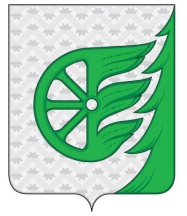 Администрация городского округа город ШахуньяНижегородской областиП О С Т А Н О В Л Е Н И Е№ п/пНаименование услугиЕдиница измеренияСтоимость, руб.1.Посещение концертов1 билет150,002.Посещение лекций1 билет100,003.Услуги ксерокопирования (один прогон)1 страница    5,004.Проведение мастер-классов1 человек100,00